彰化縣文化局國寶工務店泥作及及瓦作（土水）傳習實作工作坊招生簡章課程緣起與目的    彰化縣文化局為落實為文化資產修復人員之技術傳承，培育文化資產修復之人才，於鹿港國中規劃成立「國寶工務店」作為培訓基地。    本課實際透過文資專長之講師授予學科課程，配合在地匠師之傳統工藝技術傳授，以培育文資產業所需之專業人才，並投入文化資產修復行列。培訓課程內容   民國109年9月5日至109年11月14日，每日早上8:00～17:30(上課時間依附件3課表為主)，共計16天，總時數108小時。上課地點         彰化縣鹿港鎮長安路123號。(鹿東國小旁)招生對象及名額招生名額：10人，見習(旁聽)5人。招生對象：具建築、土木、營建等相關科系及技職體系背景者。具土水相關文化資產修復經驗者。彰化地區國中、小、高中及大專院校教育人員。對傳統土水修復技術有興趣者。報名時請檢附以上相關資歷證明文件。課程注意事項    學員錄取名單將於109年8月28日（五）公布並將以電子郵件及電話方式通知錄取學員，辦理後續連繫事宜。學員參與課程全程免費，並提供研習課程講義與資料，以及相關實作課程工具及材料。學員亦可自備實作課程相關工具。報名期限及方式    自即日起至109年8月26日（三）下午17：00止。可線上報名（https://forms.gle/TVVDJBbRBpqSNH3w7），或至彰化縣文化局網站下載招生簡章及報名表(詳如附件1)，填寫完畢後將報名表及相關文件寄至E-mail：YUSHOU.ARC@gmail.com(寄件後請電話確認完成報名手續)。相關活動與報名問題，請聯繫陳先生。※ 相關活動與報名問題，請聯繫陳先生。電話：06-2005900，Email：YUSHOU.ARC@gmail.com。辦理單位指導單位：文化部主辦單位：彰化縣文化局執行單位：玉守文化設計有限公司協辦單位：彰化縣立鹿港國民中學交通資訊    國寶工務店工作坊於鹿港鹿東國小旁、麗景汽車旅館斜對面，建議學員自行開出或騎車前往。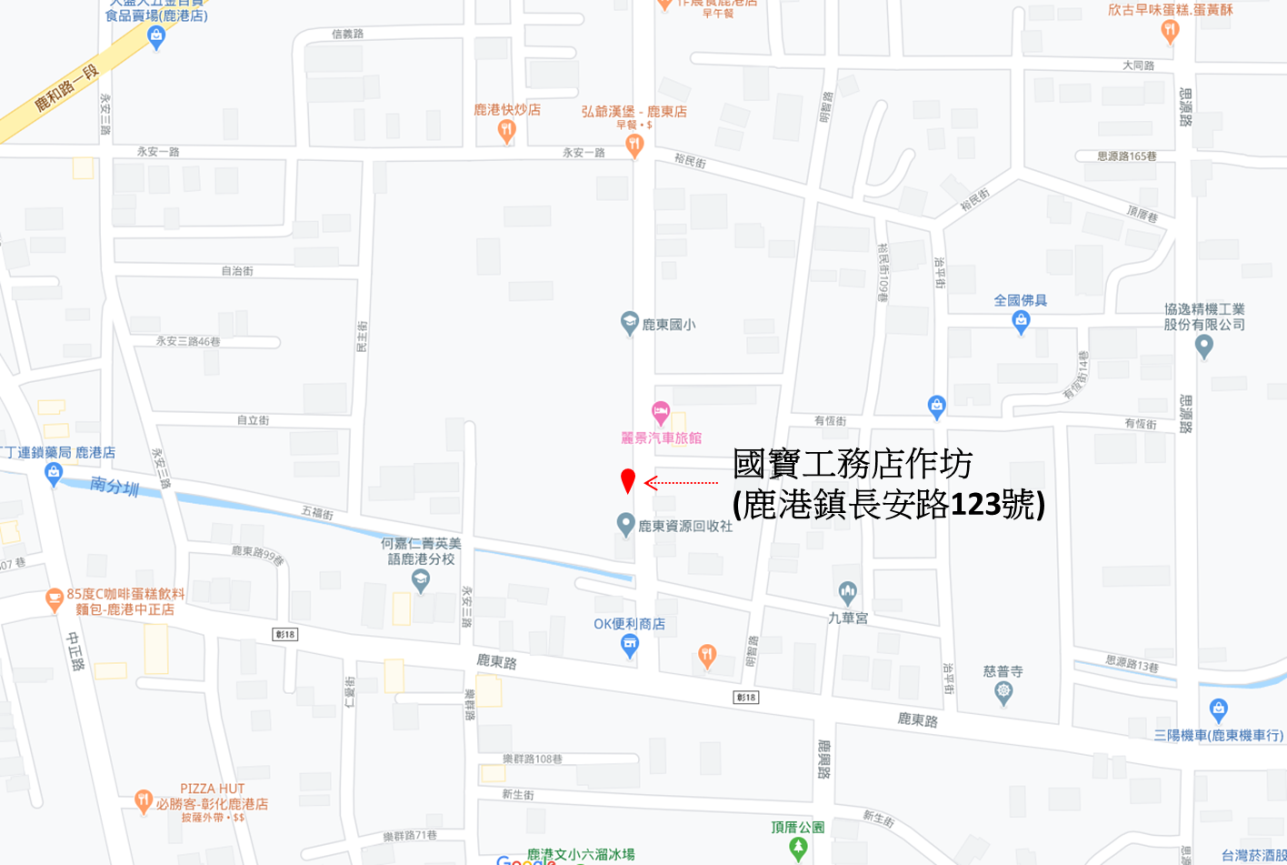 國寶工務店「土水課程」報名表國寶工務店工坊學員守則一、本守則訂定目的為建立培訓期間遵循之具體規範，以增進教學成效。二、培訓學員請假需依下列規定：因三等親以內逝世不能出席者，須於請假前提出證明，申請喪假，得不扣減時數。上課前預先點名，開始上課30分鐘（含）以內未到扣上課總時數0.5小時，超過30分鐘則依實際缺席時數計算(以小時為單位)。課結束前30分鐘（含）以內即先行離開扣上課總時數0.5小時，超過30分鐘則依實際缺席時數計算(以小時為單位)。上課簽到必須親自簽名，如經發現代簽情形，代簽者與委託者將一律退訓。未辦理請假手續擅自缺席者，以曠課論，曠課每小時扣上課總時數1小時。參加政府舉辦之考試、依法受各種兵役召集者，得出具證明，申請公假。三、工坊安全守則工作時不可嬉戲打鬧、開玩笑。工作時宜穿著大小合身規定之工作服。工作時宜穿著標準工作鞋,以保護足部及本身安全。應於指定之工作區作業，切忌於非工作區作業，以免發生危險。四、手工具使用工具應放置在定位,用後並實施清潔保養。放置物件工具應放置安全可靠的地方,以免倒塌發生危險,走道上避免放置東西,以免妨礙工作。尖銳工具或料件不可放入口袋中,以免傷到身體。五、機器或動力設備操作機具時應配戴護目鏡及耳罩(耳塞)。機器設備應裝有防護器具才能使用。應注意機具之開關及緊急停止鈕位置。機具非使用時應保持電源關閉狀態。六、環境整潔工作中，拆卸或分解之物件，應依拆卸順序排列在工作台或置物架上，切忌隨意亂擺，以方便組合。土水課程之廢棄砂漿勿直接倒入排水溝或洗手槽。每次課程結束後皆須進行環境清理。                                             學 員 簽 名 同 意：                     土水課程表課程類別課程名稱時數泥作學科傳統建築概論1泥作學科認識傳統灰作1.5泥作學科傳統土水材料概論1泥作學科磚牆、土埆牆與斗砌牆施作技術與概念1泥作學科土埆牆與斗砌牆施作技術與概念1泥作學科壁體灰作施作技術與概念1泥作學科木摺壁施作計術與概念1.5泥作學科編竹夾泥與箳仔壁牆體施作技術與概念1.5泥作術科養灰施作示範教學與實作2泥作術科清水磚牆體施作示範教學與實作6泥作術科斗子砌牆體施作示範教學與實作6泥作術科土角(埆)牆體施作示範教學與實作6泥作術科木摺壁牆體施作示範教學與實作10泥作術科編竹夾泥、箳仔壁體施作示範教學與實作12泥作術科壁體抹灰施作示範教學與實作6瓦作學科傳統瓦作與材料概論2瓦作學科傳統瓦作技術1瓦作學科日式瓦作與材料概論1.5瓦作學科日式瓦作技術1瓦作術科傳統屋面瓦作施作示範與實作8瓦作術科傳統屋面瓦作施作示範與實作-屋脊、規帶12瓦作術科日式屋面瓦作施作示範與實作8瓦作術科日式屋面瓦作施作示範與實作-屋脊12姓   名性   別服務單位職   稱連絡電話手   機出生年月日(保險所需)身分證字號(保險所需)地   址(寄送結訓證明所需)(寄送結訓證明所需)(寄送結訓證明所需)電子信箱報名資格具建築、土木、營建等相關科系及技職體系背景者。具土水相關文化資產修復經驗者。彰化地區國中、小、高中及大專院校教育人員。對傳統土水修復技術有興趣者。具建築、土木、營建等相關科系及技職體系背景者。具土水相關文化資產修復經驗者。彰化地區國中、小、高中及大專院校教育人員。對傳統土水修復技術有興趣者。具建築、土木、營建等相關科系及技職體系背景者。具土水相關文化資產修復經驗者。彰化地區國中、小、高中及大專院校教育人員。對傳統土水修復技術有興趣者。聯絡人玉守文化設計有限公司  陳先生電話：06-2005900Email：YUSHOU.ARC@gmail.com玉守文化設計有限公司  陳先生電話：06-2005900Email：YUSHOU.ARC@gmail.com玉守文化設計有限公司  陳先生電話：06-2005900Email：YUSHOU.ARC@gmail.com備   註繳交資料報名表學經歷及其相關證明文件國寶工務店工坊學員守則(需閱讀並簽名)其他相關證明文件填寫完畢後將報名表及相關證明電子檔寄至Email：YUSHOU.ARC@gmail.com，並來電確認完成報名手續。本培訓課程全程免費並提供實作課程相關工具，學員亦可自備工具。學員午餐需自行準備。線上報名QR Code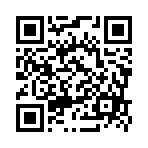 繳交資料報名表學經歷及其相關證明文件國寶工務店工坊學員守則(需閱讀並簽名)其他相關證明文件填寫完畢後將報名表及相關證明電子檔寄至Email：YUSHOU.ARC@gmail.com，並來電確認完成報名手續。本培訓課程全程免費並提供實作課程相關工具，學員亦可自備工具。學員午餐需自行準備。線上報名QR Code繳交資料報名表學經歷及其相關證明文件國寶工務店工坊學員守則(需閱讀並簽名)其他相關證明文件填寫完畢後將報名表及相關證明電子檔寄至Email：YUSHOU.ARC@gmail.com，並來電確認完成報名手續。本培訓課程全程免費並提供實作課程相關工具，學員亦可自備工具。學員午餐需自行準備。線上報名QR Code週次日期時間時數課程授課講師(暫定)第一週9/5六08:00-08:300.5開訓典禮/課程講解陳拓男第一週9/5六08:30-09:301傳統建築概論林宜君第一週9/5六09:30-10:301傳統土水材料概論陳拓男第一週9/5六10:30-12:001.5認識傳統灰作陳拓男第一週9/5六14:30-15:301磚牆砌作技術與概念王貞富第一週9/5六15:30-16:301土埆牆與斗砌牆施作技術與概念王貞富第一週9/5六16:30-17:301壁體灰作施作技術與概念王貞富第一週9/6日08:00-10:002養灰施作示範教學與實作完美築意第一週9/6日10:00-12:002傳統瓦作與材料概論孫仁鍵第一週9/6日13:30-15:001.5木摺壁施作技術與概念陳嘉基第一週9/6日15:00-16:301.5編竹夾泥牆體施作技術與概念陳嘉基第一週9/6日16:30-17:301傳統瓦作技術孫仁鍵第二週9/12六09:30-11:001.5日式瓦作與材料概論陳建邦第二週9/12六11:00-12:001日式瓦作技術陳建邦第二週9/12六13:30-17:304日式屋面瓦作施作示範與實作-屋面林石、林靖堯、林宜宏第二週9/13日08:00-12:004日式屋面瓦作施作示範與實作-屋面林石、林靖堯、林宜宏第二週9/13日13:30-17:304日式屋面瓦作施作示範與實作-屋面林石、林靖堯、林宜宏第三週9/19六08:00-12:004日式屋面瓦作施作示範與實作-屋脊林石、林靖堯、林宜宏第三週9/19六13:30-17:304日式屋面瓦作施作示範與實作-屋脊林石、林靖堯、林宜宏第三週9/20日09:00-12:003傳統屋面瓦作施作示範與實作-屋面林石、林靖堯、林宜宏第三週9/20日13:30-16:303傳統屋面瓦作施作示範與實作-屋面林石、林靖堯、林宜宏第四週9/27日09:00-12:003傳統屋面瓦作施作示範與實作-屋面林石、林靖堯、林宜宏第四週9/27日13:30-16:303傳統屋面瓦作施作示範與實作-屋面林石、林靖堯、林宜宏第五週10/17六08:00-12:004傳統屋面瓦作施作示範與實作-屋脊林石、林靖堯、林宜宏第五週10/17六13:30-17:304傳統屋面瓦作施作示範與實作-屋脊林石、林靖堯、林宜宏第五週10/18日09:00-12:003編竹夾泥壁體施作示範教學與實作-底塗林石、林靖堯、林宜宏第五週10/18日13:30-17:304木摺壁牆體施作示範教學與實作-底塗林石、林靖堯、林宜宏第六週10/24六09:00-12:003箳仔壁體施作示範教學與實作林石、林靖堯、林宜宏第六週10/24六13:30-16:303清水磚牆體施作示範教學與實作-砌磚林石、林靖堯、林宜宏第六週10/25日09:00-12:003清水磚牆體施作示範教學與實作-砌磚林石、林靖堯、林宜宏第六週10/25日13:30-16:303編竹夾泥壁體施作示範教學與實作-中塗林石、林靖堯、林宜宏第七週10/31六08:00-12:004木摺壁牆體施作示範教學與實作-中塗林石、林靖堯、林宜宏第七週10/31六13:00-16:303箳仔壁體施作示範教學與實作-中塗林石、林靖堯、林宜宏第七週11/1日09:00-12:003斗子砌牆體施作示範教學與實作林石、林靖堯、林宜宏第七週11/1日13:30-16:303斗子砌牆體施作示範教學與實作林石、林靖堯、林宜宏第八週11/7六09:00-12:003土角(埆)牆體施作示範教學與實作林石、林靖堯、林宜宏第八週11/7六13:30-16:303土角(埆)牆體施作示範教學與實作林石、林靖堯、林宜宏第八週11/8日08:00-12:004木摺壁牆體施作示範教學與實作-面塗(抹灰)林石、林靖堯、林宜宏第八週11/8日13:30-14:301壁體抹灰施作示範教學與實作-編竹夾泥壁林石、林靖堯、林宜宏第九週11/14六09:00-10:001壁體抹灰施作示範教學與實作-箳仔壁林石、林靖堯、林宜宏第九週11/14六11:00-12:301壁體抹灰施作示範教學與實作-磚牆林石、林靖堯、林宜宏第九週11/14六13:30-14:301壁體抹灰施作示範教學與實作-土角(埆)牆林石、林靖堯、林宜宏第九週11/14六14:30-15:301結訓典禮/心得分享陳拓男